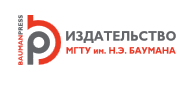 Авторское заявлениеПрошу (просим) опубликовать в сборнике статей по итогам Всероссийского молодежного форума «Богатство России» статью_______________________________________________________________________________________________________________________________________________________________________________название статьиМне известно, что я несу всю ответственность за содержание данной статьи и за сам факт ее публикации. Публикация моих материалов осуществляется без выплаты гонорара. Даю разрешение на публикацию статьи в открытом доступе и передачу всех необходимых сведений в библиографические базы данных (РУНЭБ, Scopus, WebofScience и т.д.).Подтверждаю, что статья не была опубликована в другом издании и в настоящее время не находится на рассмотрении в редакционной коллегии другого издания.Статья выполнена в _______________________________________________________Название организации/университетаФИО автора (-ов) полностью с указанием занимаемой должности:1._______________________________________________________________________2._______________________________________________________________________3._______________________________________________________________________4. _______________________________________________________________________Всю переписку по поводу публикации прошу вести с ____________________________ФИО автораe-mail:____________________________________________________________________Контактные телефоны:________________________________________________________Почтовый адрес (с индексом):_______________________________________________________________________________________________________________________________________________________________«___» ____________ 2017г.                                      ____________________подпись